ALLEGATO 5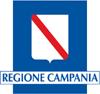 ATTESTAZIONE DI ASSOLVIMENTO DELL’IMPOSTA DI BOLLOD.P.R. n. 642 del 26/10/1972 - Decreto Interministeriale 10 novembre 2011IL SOTTOSCRITTOCognome ____________________________________ Nome _____________________________________C.F. _____________________________ Sesso:  □ M  □ Fin qualità di:□ titolare dell'omonima impresa individuale□ legale rappresentante della Società:Partita IVA _________________________________________________denominazione/ragione sociale _______________________________________________________con sede nel Comune di _____________________________________________________________Provincia ______ C.A.P. __________Indirizzo _______________________________________________________________ N. ________N. di iscrizione al Registro Imprese (se già iscritto) _________________CCIAA di ___________________________________________________consapevole che le false dichiarazioni, la falsità degli atti e l’uso di atti falsi sono puniti ai sensi del codice penale e che, se dal controllo effettuato, emergerà la non veridicità del contenuto di quanto dichiarato, decadrà dai benefici conseguenti al provvedimento eventualmente emanato sulla base della dichiarazione non veritiera (Art. 75 e 76 DPR n. 445 del 28/12/2000)DICHIARA CHECon riferimento alla domanda di rilascio dell’autorizzazione unica ambientale (AUA) per l’attività di_______________________________________________________________________________________sita nel Comune di ___________________________________________Provincia ______ C.A.P. _________Indirizzo _____________________________________________________________________ N. ________si ha necessità di assolvere al pagamento dell’imposta di bollo.Pertanto, ai sensi del D.P.R. n. 642 del 26/10/1972 e dell’art. 3 del Decreto Interministeriale 10 novembre 2011, si dichiara che l’imposta di bollo è stata assolta con l’acquisto della relativa marca da € 16,00 avente identificativo n. __________________________, annullata e conservata dal sottoscritto presso la sede legale dell’attività.In fedeData										IL DICHIARANTE